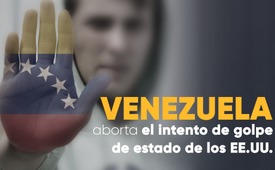 Venezuela aborta el intento de golpe de Estado de Estados Unidos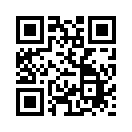 Es un secreto a voces que Estados Unidos está detrás del intento de golpe de Estado contrario al derecho internacional. Ya el 14 de mayo de 2018 se publicó un documento que detallaba el modus operandi, es decir, cómo los estrategas norteamericanos quieren provocar la revolución en Venezuela. Vean aquí los detalles del pérfido plan y el posible trasfondo del fracaso de la nueva intentona de golpe de Estado de principios de mayo de 2019.Aunque en la Carta de las Naciones Unidas (capítulo I, art. 2, punto 4) se dice inequívocamente que hay que abstenerse de cualquier “amenaza o uso de la fuerza” contra la independencia política de un Estado, la comunidad occidental está casi ciega ante el intento de derrocar al gobierno de Venezuela. Junto a ello, es un secreto a voces que la Administración de Estados Unidos está detrás de la intentona de golpe de Estado contrario al derecho internacional. Y además, porque Venezuela es un punto estratégico para la distribución de cocaína y el país posee inmensas reservas de petróleo, según afirma, por ejemplo, el experto en temas latinoamericanos Günther Maihold en una emisión de la Radiotelevisión suiza (SRF) del 1 de mayo de 2019.
  Ya el 14 de mayo de 2018, voltairenet.org difundió por internet un documento que detallaba el modus operandi, es decir, cómo los estrategas norteamericanos quieren provocar la revolución en Venezuela (ver https://www.voltairenet.org/article201100.html). En dicho documento aparece “UNITED STATES SOUTHERN COMMANDO” [COMANDO SUR DE LOS ESTADOS UNIDOS] (la estructura de mando militar competente para Sudamérica), la fecha es del “23 DE FEBRERO DE 2018” y el título “PLAN TO OVERTHROW THE VENEZUELAN DICTATORSHIP ‘MASTERSTROKE“, en español, PLAN PARA DERROCAR A LA DICTADURA VENEZOLANA „LA GRAN JUGARRETA“.
  Este documento describe lo que ha ocurrido en Venezuela hasta ahora. El plan es extenso: no solo regula el procedimiento militar sino también el económico, diplomático y propagandístico, de cara al derrocamiento del gobierno de Maduro por parte de la Administración Trump. El plan clarifica quién es el responsable de la miseria y escasez de medios de subsistencia. Este sería el objetivo, textualmente: „Fomento del descontento popular mediante el creciente desabastecimiento y subida de los precios de la alimentación, medicinas y otros bienes de primera necesidad. Consecución de un doloroso y demoledor desabastecimiento de las principales mercancías básicas...“ 
  Este plan tampoco deja ninguna duda sobre quién está detrás del último intento de golpe de Estado del jefe de la oposición y autodenominado presidente de la transición, Juan Guaidó. A finales de abril de 2019 Guaidó hizo un llamamiento por vídeo para que los militares venezolanos se sublevaran. Ante las cámaras de la emisora americana CNN manifestó: „Contamos con el apoyo de una gran parte de las Fuerzas Armadas, y en las próximas horas nos aseguraremos todo su apoyo para una transición en Venezuela.“
  En el plan de Estados Unidos del 23 de febrero de 2018 se refiere a „aliados internos“ que recibirán instrucciones desde el exterior, como es el caso evidente del jefe de la oposición Guaidó. Este sería el objetivo, textualmente: „Llamamiento a los aliados internos y a otras personas que recibirán instrucciones desde el exterior con la intención de que provoquen protestas, levantamientos e inseguridad, saqueos, robos, asaltos y abordajes a buques, y asaltos a otros medios de transporte, [...] causen víctimas y responsabilicen al gobierno de todo ello. Deben magnificar ante el mundo la crisis en la que se hunde el país.
  Además, el golpe de Estado orquestado y planificado por los estrategas del ejército de los Estados Unidos fracasó totalmente. Hay indicios de que el gobierno del presidente Nicolás Maduro le puso una trampa a la oposición y a la Administración Trump, tal como lo explica Manfred Petritsch, operador de la plataforma de internet „Alles Schall und Rauch“ [Todo es ruido y humo], en un artículo del 2 de mayo. Varios personajes del más alto nivel gubernamental y militar habrían dado falsas promesas y confirmaciones de estar a favor del golpe. Esto habría convencido a Guaidó de iniciar su golpe para que después fracasara.
Trump se indignó tanto por el fracaso del golpe que afirmó que Rusia y Cuba mantenían a Maduro en el poder. Pero ya en el plan de Estados Unidos de 2018 se puede leer que Maduro, como „marioneta de Cuba“ debe ser difamado para provocar „desconfianza y rechazo“ contra él. El consejero de seguridad nacional, John Bolton, afirmó ante la prensa „todas las opciones están sobre la mesa“, lo que significa una intervención militar. También el ministro de Asuntos Exteriores, Mike Pompeo, dijo que una acción militar era posible y „que Estados Unidos la llevaría a cabo si era necesario.“
  Aunque el presidente Maduro aborte estos intentos de golpe de Estado de Estados Unidos, el peligro por parte de los belicistas estadounidenses está lejos de conjurarse. ¿Cuánto más habrá que esperar hasta que la comunidad occidental, la política y la prensa condenen y castiguen estos intentos de golpe de Estado, que vulneran la Carta de las Naciones Unidas y son contrarios al derecho internacional?de dd.Fuentes:https://de.wikipedia.org/wiki/Allgemeines_Gewaltverbot

https://www.srf.ch/news/international/machtkampf-in-venezuela-retten-die-usa-den-angeschlagenen-guaido

https://www.voltairenet.org/article201100.html

http://alles-schallundrauch.blogspot.com/2019/05/geheim-der-us-plan-fur-den-umsturz-in.html

https://drive.google.com/file/d/1PvhRmCMAqj0SzcfGyIwN7z9bpYzn1_-T/view

http://alles-schallundrauch.blogspot.com/2019/04/guiado-inszeniert-einen-militarputsch.html

http://alles-schallundrauch.blogspot.com/2019/05/trump-und-guaido-wurden-von-maduro.htmlEsto también podría interesarle:---Kla.TV – Las otras noticias ... libre – independiente – no censurada ...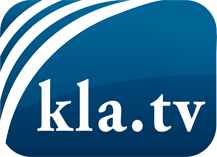 lo que los medios de comunicación no deberían omitir ...poco escuchado – del pueblo para el pueblo ...cada viernes emisiones a las 19:45 horas en www.kla.tv/es¡Vale la pena seguir adelante!Para obtener una suscripción gratuita con noticias mensuales
por correo electrónico, suscríbase a: www.kla.tv/abo-esAviso de seguridad:Lamentablemente, las voces discrepantes siguen siendo censuradas y reprimidas. Mientras no informemos según los intereses e ideologías de la prensa del sistema, debemos esperar siempre que se busquen pretextos para bloquear o perjudicar a Kla.TV.Por lo tanto, ¡conéctese hoy con independencia de Internet!
Haga clic aquí: www.kla.tv/vernetzung&lang=esLicencia:    Licencia Creative Commons con atribución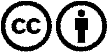 ¡Se desea la distribución y reprocesamiento con atribución! Sin embargo, el material no puede presentarse fuera de contexto.
Con las instituciones financiadas con dinero público está prohibido el uso sin consulta.Las infracciones pueden ser perseguidas.